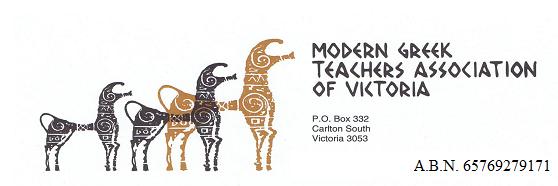 Registration Form2015 ConferenceSunday 6 September and Monday 7 SeptemberGraduate House220 Leicester Street Carlton 3053Register in 2 easy stepsComplete the following and return to the MGTAV (mgta.vic@gmail.com) by Thursday 27 August 2015Name:Contact number (mobile):Coming Sunday 6 September    Yes / NoComing Monday 7 September Yes / NoTotal payment to be made:Please return this completed form to the MGTAV by Thursday 27 August – email: mgta.vic@gmail.comThen make your payment by EFT or send a cheque to the MGTAV before 1st September, 2015. Details regarding payment are on the next page.PAYMENTEFT payment:NAB Account: Modern Greek Teachers’ Association of VictoriaBSB: 083 – 019Account: 51- 518 - 5403Reference: << YOUR NAME >>  Put in your name so that we may send you your receipt.ORPost your cheque made out to the MGTAV to:  MGTAV PO Box 332Carlton South 3053******If your school is paying for you, please let us know so we may invoice your school. You need to complete the following information and send it to us if your school is paying for this Conference.Please invoice my school for my Conference attendance.Name of School to be invoiced:Name of teacher:Teacher contact number (mobile):Coming Sunday 6 September    Yes / NoComing Monday 7 September Yes / NoPlease email us your completed Conference registration form /information by Tuesday 1 September – mgta.vic@gmail.com Please call us on 0411 789 798 if you need any further help!